Market Certification System Audit Reimbursement Form 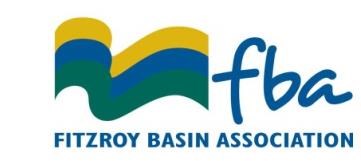 Property Owner/Manager Details Preferred method / time of contact – ................................... Full name/s: Full name/s: Full name/s: Full name/s: Full name/s: Full name/s: Full name/s: Property Owner/Manager Details Preferred method / time of contact – ................................... Phone: Phone: Phone: Phone: Phone: Phone: Phone: Property Owner/Manager Details Preferred method / time of contact – ................................... Mobile: Mobile: Mobile: Mobile: Mobile: Mobile: Mobile: Property Owner/Manager Details Preferred method / time of contact – ................................... Fax: Fax: Fax: Fax: Fax: Fax: Fax: Property Owner/Manager Details Preferred method / time of contact – ................................... Email: Email: Email: Email: Email: Email: Email: Property Owner/Manager Details Preferred method / time of contact – ................................... Postal address: City/Town: Postcode: Postal address: City/Town: Postcode: Postal address: City/Town: Postcode: Postal address: City/Town: Postcode: Postal address: City/Town: Postcode: Postal address: City/Town: Postcode: Postal address: City/Town: Postcode: Property name: Property size:(hectares or acres) HaAcresAcresLot and Plan numbers: Trading Name: ABN: GST Registered:  Yes  Yes  No  No  No  No  No Payment Method:  Direct deposit (EFT)  Direct deposit (EFT)  Cheque  Cheque  Cheque  Cheque  Cheque Bank Details: BSB: A/c No:A/c No:Bank Details: Account Name: 	 Account Name: 	 Account Name: 	 Account Name: 	 Account Name: 	 Account Name: 	 Account Name: 	 MARKET CERTIFICATION SYSTEM AUDIT DETAILSMARKET CERTIFICATION SYSTEM AUDIT DETAILSMARKET CERTIFICATION SYSTEM AUDIT DETAILSMARKET CERTIFICATION SYSTEM AUDIT DETAILSMARKET CERTIFICATION SYSTEM AUDIT DETAILSMARKET CERTIFICATION SYSTEM AUDIT DETAILSMARKET CERTIFICATION SYSTEM AUDIT DETAILSMARKET CERTIFICATION SYSTEM AUDIT DETAILSDate Audit Conducted: Name/s of Attendees: Business Name of Audit Company: Name of Market Certification System: To claim for a market certification system audit you will need to create a tax invoice made out to:Fitzroy Basin Association, PO BOX 139, Rockhampton QLD  4700 ABN:  30 802 469 401The Tax invoice should be made out to the value of 70% of the audit cost capped at $700Audit reimbursement claim forms and associated documents must be received by FBA no later than30 days after the audit is conductedTo claim for a market certification system audit you will need to create a tax invoice made out to:Fitzroy Basin Association, PO BOX 139, Rockhampton QLD  4700 ABN:  30 802 469 401The Tax invoice should be made out to the value of 70% of the audit cost capped at $700Audit reimbursement claim forms and associated documents must be received by FBA no later than30 days after the audit is conductedTo claim for a market certification system audit you will need to create a tax invoice made out to:Fitzroy Basin Association, PO BOX 139, Rockhampton QLD  4700 ABN:  30 802 469 401The Tax invoice should be made out to the value of 70% of the audit cost capped at $700Audit reimbursement claim forms and associated documents must be received by FBA no later than30 days after the audit is conductedTo claim for a market certification system audit you will need to create a tax invoice made out to:Fitzroy Basin Association, PO BOX 139, Rockhampton QLD  4700 ABN:  30 802 469 401The Tax invoice should be made out to the value of 70% of the audit cost capped at $700Audit reimbursement claim forms and associated documents must be received by FBA no later than30 days after the audit is conductedTo claim for a market certification system audit you will need to create a tax invoice made out to:Fitzroy Basin Association, PO BOX 139, Rockhampton QLD  4700 ABN:  30 802 469 401The Tax invoice should be made out to the value of 70% of the audit cost capped at $700Audit reimbursement claim forms and associated documents must be received by FBA no later than30 days after the audit is conductedTo claim for a market certification system audit you will need to create a tax invoice made out to:Fitzroy Basin Association, PO BOX 139, Rockhampton QLD  4700 ABN:  30 802 469 401The Tax invoice should be made out to the value of 70% of the audit cost capped at $700Audit reimbursement claim forms and associated documents must be received by FBA no later than30 days after the audit is conductedTo claim for a market certification system audit you will need to create a tax invoice made out to:Fitzroy Basin Association, PO BOX 139, Rockhampton QLD  4700 ABN:  30 802 469 401The Tax invoice should be made out to the value of 70% of the audit cost capped at $700Audit reimbursement claim forms and associated documents must be received by FBA no later than30 days after the audit is conductedTo claim for a market certification system audit you will need to create a tax invoice made out to:Fitzroy Basin Association, PO BOX 139, Rockhampton QLD  4700 ABN:  30 802 469 401The Tax invoice should be made out to the value of 70% of the audit cost capped at $700Audit reimbursement claim forms and associated documents must be received by FBA no later than30 days after the audit is conductedSupporting documents required:Receipt from audit companyCopy of Audit CertificateCopy of Grazing BMP 5 Module Completion CertificateTax invoice made out to FBASupporting documents required:Receipt from audit companyCopy of Audit CertificateCopy of Grazing BMP 5 Module Completion CertificateTax invoice made out to FBASupporting documents required:Receipt from audit companyCopy of Audit CertificateCopy of Grazing BMP 5 Module Completion CertificateTax invoice made out to FBASupporting documents required:Receipt from audit companyCopy of Audit CertificateCopy of Grazing BMP 5 Module Completion CertificateTax invoice made out to FBASupporting documents required:Receipt from audit companyCopy of Audit CertificateCopy of Grazing BMP 5 Module Completion CertificateTax invoice made out to FBASupporting documents required:Receipt from audit companyCopy of Audit CertificateCopy of Grazing BMP 5 Module Completion CertificateTax invoice made out to FBASupporting documents required:Receipt from audit companyCopy of Audit CertificateCopy of Grazing BMP 5 Module Completion CertificateTax invoice made out to FBAOffice Use OnlyHave you made a training or market certification system audit reimbursement claim in the past 12 months?Have you made a training or market certification system audit reimbursement claim in the past 12 months?Have you made a training or market certification system audit reimbursement claim in the past 12 months?Have you made a training or market certification system audit reimbursement claim in the past 12 months?Have you made a training or market certification system audit reimbursement claim in the past 12 months?Have you made a training or market certification system audit reimbursement claim in the past 12 months?Have you made a training or market certification system audit reimbursement claim in the past 12 months? Yes No